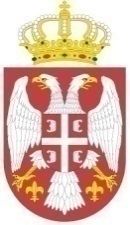 Република СрбијаАутономна Покрајина ВојводинаОпштина СентаПредседник ОпштинеБрој: 415-7/2022-IIДана: 23.11.2022. годинеС е н т аНа основу члана 44. става 1. тачке 5. Закона о локалној самоуправи („Службени гласник Републике Србије“, бр. 129/2007 и 83/2014 – др. закон, 101/2016 - др. закон,  47/2018 и 111/2021 - др. закон), члана 61. става 1. тачке 9. Статута општине Сента („Службени лист општине Сента“, бр. 4/2019), члана 14. става 6. Правилника о реализацији програма подршке за спровођење пољопривредне политике и политике руралног развоја за општину Сента у 2022. години ("Службени лист општине Сента", бр. 14/2022), а на предлог Комисијe за спровођење мера подршке руралном развоју општине Сента од 22.11.2022. године, Председник општине Сента дана 23.11.2022. године доноси следећу ОДЛУКУО ДОДЕЛИ БЕСПОВРАТНИХ СРЕДСТАВА РЕГИСТРОВАНИМ ПОЉОПРИВРЕДНИМ ПРОИЗВОЂАЧИМА СА ТЕРИТОРИЈЕ ОПШТИНЕ СЕНТА ЗА  РЕГРЕС ЗА НАБАКУ РЕПРОДУКТИВНОГ МАТЕРИЈАЛА ЗА ВЕШТАЧКО ОСЕМЕЊАВАЊЕ И ИЗВРШЕНЕ ВЕТЕРИНАРСКЕ УСЛУГЕ У 2022. ГОДИНИЧлан 1.Бесповратна средства додељују се следећим регистрованим пољопривредницима за  регрес за набаку репродуктивног материјала за вештачко осемењавање и извршене ветеринарске услугеу 2022. години: Члан 2.Право на исплату бесповратних средстава нису остварили следећи пријављени на јавни позив (имају више од 15 евидентираних грла млечних крава):Члан 3.Права и обавезе корисника бесповратних средства и општине Сента регулисаће се уговором.Члан 4.Уговор о додели бесповратних средстава са корисником истих биће закључен  најкасније до 10.12.2022. године.О б р а з л о ж е њ еДана 31.10.2022. године Председник општине Сента расписао је Јавни позив за доделу бесповратних средстава регистрованим пољопривредницима за регрес за набавку репродуктивног материјала за вештачко осемењавање и извршене ветеринарске услуге у 2022. години.Јавни позив је објављен дана 31.10.2022. године у "Службеном листу општине Сента", на огласној табли Општинске управе општине Сента, у просторијама месних заједница, као и на званичном сајту општине Сента www.zenta-senta.co.rs.У позиву предвиђеном року за подношење пријаве, тј. до 15.11.2022. године пристигло је 35 пријавa.Комисија за спровођење мера подршке руралном развоју општине Сента на својој седници одржаној дана 22.11.2022. године је утврдила да три пристигле пријавe  нису испунилe позивом предвиђене услове, јер подносиоци пријава имају више од 15 евидентираних грла млечних крава (чл. 4. став 2. Правилника о реализацији Програма подршке за спровођење пољопривредне политике и политике руралног развоја за општину Сента у 2022. години).Према члану 14. става 7. Правилника о реализацији програма подршке за спровођење пољопривредне политике и политике руралног развоја за општину Сента у 2022. години ("Службени лист општине Сента", бр. 14/2022), Одлуку о додели средстава доноси председник општине.На основу напред наведених донета је Одлука као у диспозитиву. ПОУКА О ПРАВНОМ СРЕДСТВУ: Против ове одлуке незадовољан кандидат по Јавном позиву може поднети жалбу Општинском Већу општине Сента у року од 15 дана од дана објављивања ове одлуке на званичној web презентацији општине Сента.Председник општине Сента						       	     Рудолф Цегледи с.р.Редни бројПрезиме и имеОдобрени износБод1Јаблонски Ференц19,800.0012Секереш Геза14,800.0023Бурањ Габор16,000.0044Фајка Јожеф10,000.0025Хармат Ирен6,000.0046Ханђа Нандор17,800.0017Чабаи Шандор13,800.0028Шкултети Антал6,000.0029Сабо Јожеф20,000.00210Балинт Едвард11,600.00311Бајус Јудит20,000.00112Шандор Гизела13,800.00413Гере Антал10,000.00214Мачар Петер18,500.00215Јухас Карољ11,800.00216Шурањи Харгита17,400.00317Молнар Жужана12,000.00418Колић Атила17,600.00219Молнар Габор Ференц11,600.00220Шинкович Тибор20,000.00121Каваи Јожеф12,000.00222Хармат Рудолф20,000.00223Зита Златиборка20,000.00324Хађмаш Францишка20,000.00425Мучи Имре14,000.00226Ригер Роберт20,000.00127Фаћол Михаљ20,000.00228Чабаи Тибор12,000.00229Шлајхер Атила20,000.00230Шлајхер Ласло20,000.00131Микоња Маћаш14,000.00232Јухас Анико20,000.004Редни бројПрезиме и имеБрој ев. грла мл. крава1Кикирич Ђезе272Борош Конрад313Чабаи Имре16